Интересная играМатематику называют царицей наук, языком Вселенной, зарядкой для ума, а для детей подготовительной группы «Почемучки» это просто интересная игра. И хотя знания дети получают  серьёзные, даются они легко, потому что мы просто играем. Дети знают  цифры от 0 до 20, называют «соседей» числа, предыдущее число меньшее на один и последующее большее на один.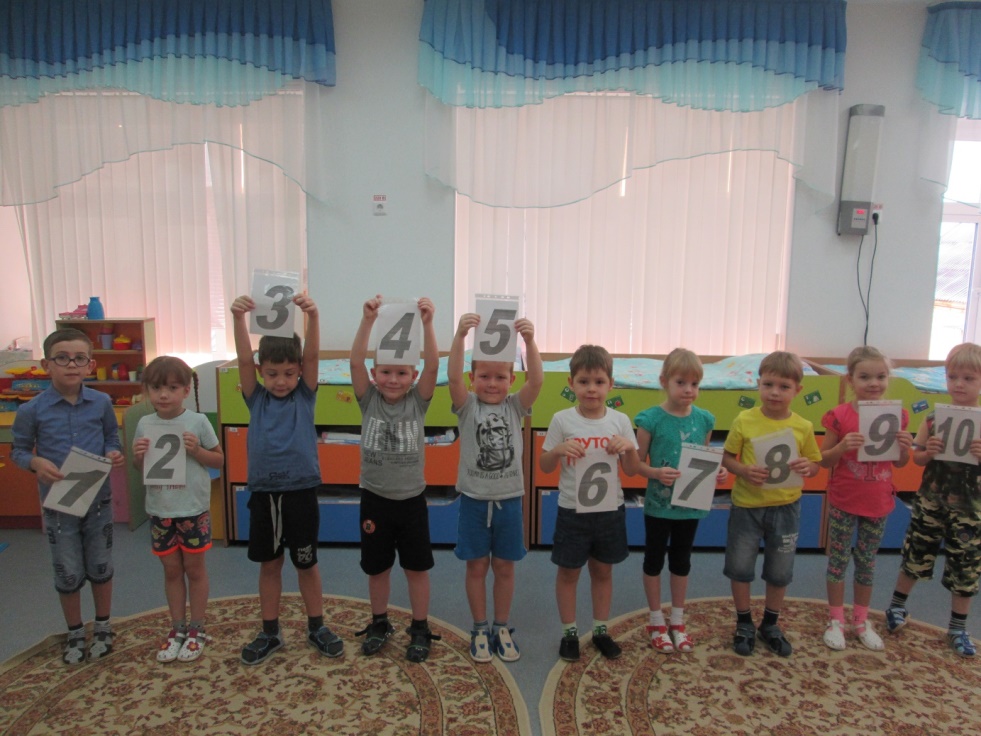 Они умеют числа от 2 до 10 раскладывать на 2 меньших числа,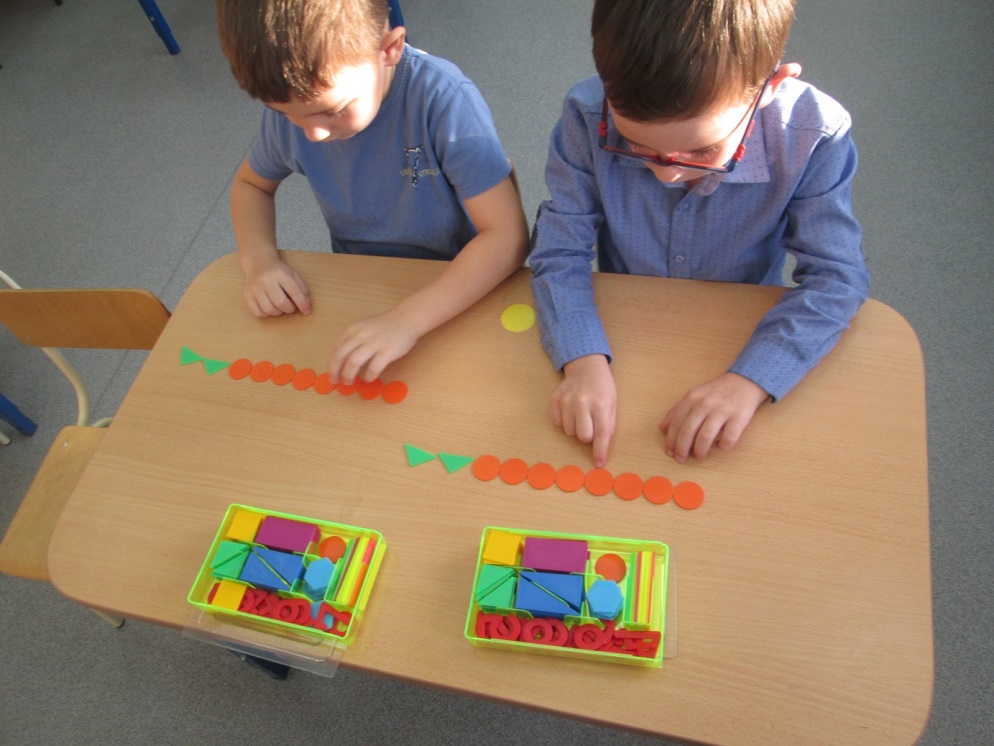 научились измерять длину и ширину предметов с помощью условной меры.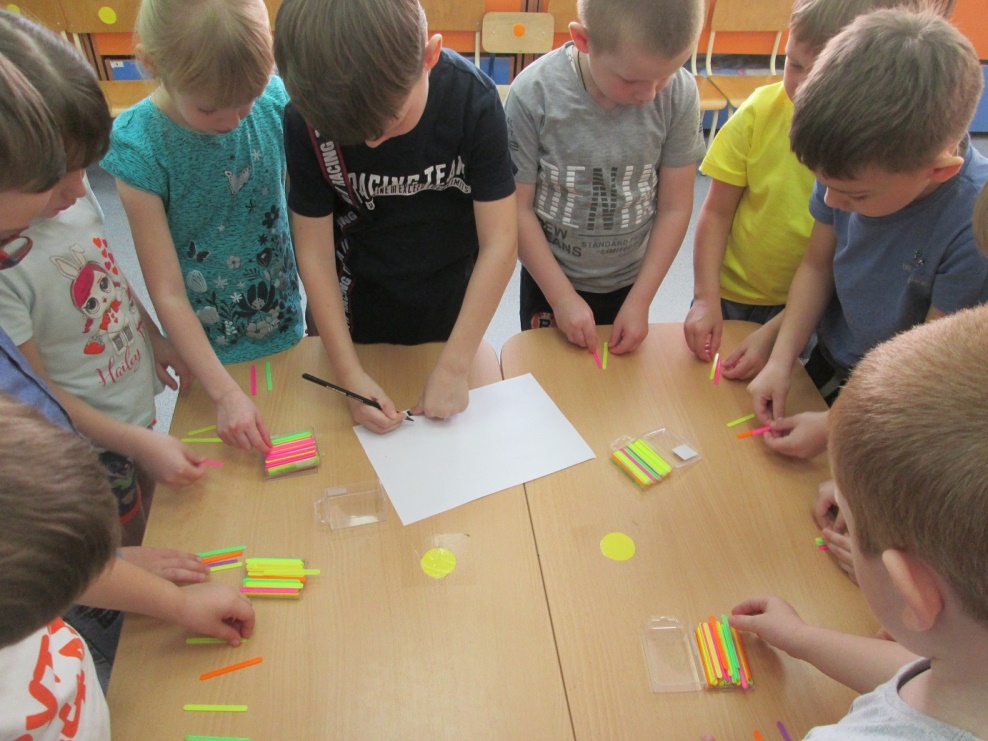 А ещё дети подготовительной группы  учатся  ориентироваться на листе бумаги в клеточку, но мы это называем «пишем зашифрованное письмо».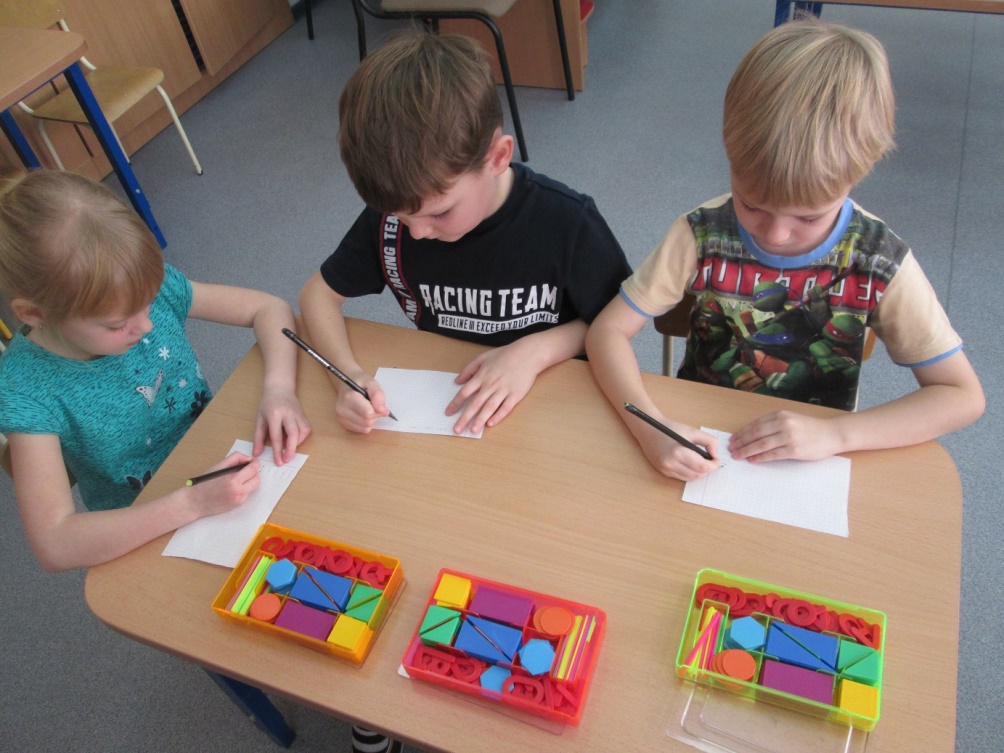 Вот так игровые ситуации с элементами соревнований мотивируют детей и направляют их мыслительную активность на поиск способов решений поставленных задач.                                                                                                                                                      Информацию подготовила                                                                            воспитатель МА ДОУ АР                                                                             детский сад «Сибирячок»                                                                            Полупан Елена Андреевна.